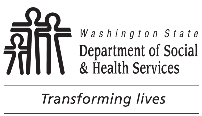 AGING AND LONG-TERM SUPPORT ADMINISTRATION (ALTSA)High School Home Care Aide Instructor ApplicationAGING AND LONG-TERM SUPPORT ADMINISTRATION (ALTSA)High School Home Care Aide Instructor ApplicationAGING AND LONG-TERM SUPPORT ADMINISTRATION (ALTSA)High School Home Care Aide Instructor ApplicationAGING AND LONG-TERM SUPPORT ADMINISTRATION (ALTSA)High School Home Care Aide Instructor ApplicationAGING AND LONG-TERM SUPPORT ADMINISTRATION (ALTSA)High School Home Care Aide Instructor ApplicationAGING AND LONG-TERM SUPPORT ADMINISTRATION (ALTSA)High School Home Care Aide Instructor ApplicationAGING AND LONG-TERM SUPPORT ADMINISTRATION (ALTSA)High School Home Care Aide Instructor ApplicationAGING AND LONG-TERM SUPPORT ADMINISTRATION (ALTSA)High School Home Care Aide Instructor ApplicationAGING AND LONG-TERM SUPPORT ADMINISTRATION (ALTSA)High School Home Care Aide Instructor ApplicationAGING AND LONG-TERM SUPPORT ADMINISTRATION (ALTSA)High School Home Care Aide Instructor ApplicationAGING AND LONG-TERM SUPPORT ADMINISTRATION (ALTSA)High School Home Care Aide Instructor ApplicationAGING AND LONG-TERM SUPPORT ADMINISTRATION (ALTSA)High School Home Care Aide Instructor ApplicationAGING AND LONG-TERM SUPPORT ADMINISTRATION (ALTSA)High School Home Care Aide Instructor ApplicationAGING AND LONG-TERM SUPPORT ADMINISTRATION (ALTSA)High School Home Care Aide Instructor ApplicationAGING AND LONG-TERM SUPPORT ADMINISTRATION (ALTSA)High School Home Care Aide Instructor ApplicationAGING AND LONG-TERM SUPPORT ADMINISTRATION (ALTSA)High School Home Care Aide Instructor ApplicationTODAY’S DATEUse this form to request DSHS approval to teach the High School Home Care Aide Course.  Applicants must be referred by the high school or school district approved to offer the High School Home Care Aide course. 		Email your questions and submit your application to WorkforceDevelopment@dshs.wa.gov.  Use this form to request DSHS approval to teach the High School Home Care Aide Course.  Applicants must be referred by the high school or school district approved to offer the High School Home Care Aide course. 		Email your questions and submit your application to WorkforceDevelopment@dshs.wa.gov.  Use this form to request DSHS approval to teach the High School Home Care Aide Course.  Applicants must be referred by the high school or school district approved to offer the High School Home Care Aide course. 		Email your questions and submit your application to WorkforceDevelopment@dshs.wa.gov.  Use this form to request DSHS approval to teach the High School Home Care Aide Course.  Applicants must be referred by the high school or school district approved to offer the High School Home Care Aide course. 		Email your questions and submit your application to WorkforceDevelopment@dshs.wa.gov.  Use this form to request DSHS approval to teach the High School Home Care Aide Course.  Applicants must be referred by the high school or school district approved to offer the High School Home Care Aide course. 		Email your questions and submit your application to WorkforceDevelopment@dshs.wa.gov.  Use this form to request DSHS approval to teach the High School Home Care Aide Course.  Applicants must be referred by the high school or school district approved to offer the High School Home Care Aide course. 		Email your questions and submit your application to WorkforceDevelopment@dshs.wa.gov.  Use this form to request DSHS approval to teach the High School Home Care Aide Course.  Applicants must be referred by the high school or school district approved to offer the High School Home Care Aide course. 		Email your questions and submit your application to WorkforceDevelopment@dshs.wa.gov.  Use this form to request DSHS approval to teach the High School Home Care Aide Course.  Applicants must be referred by the high school or school district approved to offer the High School Home Care Aide course. 		Email your questions and submit your application to WorkforceDevelopment@dshs.wa.gov.  Use this form to request DSHS approval to teach the High School Home Care Aide Course.  Applicants must be referred by the high school or school district approved to offer the High School Home Care Aide course. 		Email your questions and submit your application to WorkforceDevelopment@dshs.wa.gov.  Use this form to request DSHS approval to teach the High School Home Care Aide Course.  Applicants must be referred by the high school or school district approved to offer the High School Home Care Aide course. 		Email your questions and submit your application to WorkforceDevelopment@dshs.wa.gov.  Use this form to request DSHS approval to teach the High School Home Care Aide Course.  Applicants must be referred by the high school or school district approved to offer the High School Home Care Aide course. 		Email your questions and submit your application to WorkforceDevelopment@dshs.wa.gov.  Section 1.  Instructor, Training Program Information and Courses RequestedSection 1.  Instructor, Training Program Information and Courses RequestedSection 1.  Instructor, Training Program Information and Courses RequestedSection 1.  Instructor, Training Program Information and Courses RequestedSection 1.  Instructor, Training Program Information and Courses RequestedSection 1.  Instructor, Training Program Information and Courses RequestedSection 1.  Instructor, Training Program Information and Courses RequestedSection 1.  Instructor, Training Program Information and Courses RequestedSection 1.  Instructor, Training Program Information and Courses RequestedSection 1.  Instructor, Training Program Information and Courses RequestedSection 1.  Instructor, Training Program Information and Courses RequestedINSTRUCTOR’S NAMEINSTRUCTOR’S NAMEINSTRUCTOR’S NAMEINSTRUCTOR’S NAMEINSTRUCTOR’S NAMEINSTRUCTOR’S NAMEINSTRUCTOR’S NAMEINSTRUCTOR’S NAMEINSTRUCTOR’S NAMEINSTRUCTOR’S NAMEDATE OF BIRTHINSTRUCTOR’S CONTACT INFORMATIONINSTRUCTOR’S CONTACT INFORMATIONINSTRUCTOR’S CONTACT INFORMATIONINSTRUCTOR’S CONTACT INFORMATIONINSTRUCTOR’S CONTACT INFORMATIONINSTRUCTOR’S CONTACT INFORMATIONINSTRUCTOR’S CONTACT INFORMATIONINSTRUCTOR’S CONTACT INFORMATIONINSTRUCTOR’S CONTACT INFORMATIONINSTRUCTOR’S CONTACT INFORMATIONINSTRUCTOR’S CONTACT INFORMATIONPHONE NUMBER (AREA CODE)(     )      PHONE NUMBER (AREA CODE)(     )      PHONE NUMBER (AREA CODE)(     )      CELL NUMBER (AREA CODE)(     )      CELL NUMBER (AREA CODE)(     )      CELL NUMBER (AREA CODE)(     )      CELL NUMBER (AREA CODE)(     )      EMAIL ADDRESSEMAIL ADDRESSEMAIL ADDRESSEMAIL ADDRESSNAME OF REFERRING HIGH SCHOOL OR SCHOOL DISTRICTNAME OF REFERRING HIGH SCHOOL OR SCHOOL DISTRICTNAME OF REFERRING HIGH SCHOOL OR SCHOOL DISTRICTNAME OF REFERRING HIGH SCHOOL OR SCHOOL DISTRICTNAME OF REFERRING HIGH SCHOOL OR SCHOOL DISTRICTNAME OF REFERRING HIGH SCHOOL OR SCHOOL DISTRICTNAME OF REFERRING HIGH SCHOOL OR SCHOOL DISTRICTNAME OF REFERRING HIGH SCHOOL OR SCHOOL DISTRICTNAME OF REFERRING HIGH SCHOOL OR SCHOOL DISTRICTNAME OF REFERRING HIGH SCHOOL OR SCHOOL DISTRICTNAME OF REFERRING HIGH SCHOOL OR SCHOOL DISTRICTREFERRING HIGH SCHOOL OR SCHOOL DISTRICT STAFF CONTACT INFORMATIONREFERRING HIGH SCHOOL OR SCHOOL DISTRICT STAFF CONTACT INFORMATIONREFERRING HIGH SCHOOL OR SCHOOL DISTRICT STAFF CONTACT INFORMATIONREFERRING HIGH SCHOOL OR SCHOOL DISTRICT STAFF CONTACT INFORMATIONREFERRING HIGH SCHOOL OR SCHOOL DISTRICT STAFF CONTACT INFORMATIONREFERRING HIGH SCHOOL OR SCHOOL DISTRICT STAFF CONTACT INFORMATIONREFERRING HIGH SCHOOL OR SCHOOL DISTRICT STAFF CONTACT INFORMATIONREFERRING HIGH SCHOOL OR SCHOOL DISTRICT STAFF CONTACT INFORMATIONREFERRING HIGH SCHOOL OR SCHOOL DISTRICT STAFF CONTACT INFORMATIONREFERRING HIGH SCHOOL OR SCHOOL DISTRICT STAFF CONTACT INFORMATIONREFERRING HIGH SCHOOL OR SCHOOL DISTRICT STAFF CONTACT INFORMATIONNAMENAMENAMENAMEPHONE NUMBER (AREA CODE)(     )      PHONE NUMBER (AREA CODE)(     )      PHONE NUMBER (AREA CODE)(     )      PHONE NUMBER (AREA CODE)(     )      PHONE NUMBER (AREA CODE)(     )      EMAIL ADDRESSEMAIL ADDRESSSection 2.  General High School Home Care Aide Instructor Qualifications WAC 388-112A-1245Section 2.  General High School Home Care Aide Instructor Qualifications WAC 388-112A-1245Section 2.  General High School Home Care Aide Instructor Qualifications WAC 388-112A-1245Section 2.  General High School Home Care Aide Instructor Qualifications WAC 388-112A-1245Section 2.  General High School Home Care Aide Instructor Qualifications WAC 388-112A-1245Section 2.  General High School Home Care Aide Instructor Qualifications WAC 388-112A-1245Section 2.  General High School Home Care Aide Instructor Qualifications WAC 388-112A-1245Section 2.  General High School Home Care Aide Instructor Qualifications WAC 388-112A-1245Section 2.  General High School Home Care Aide Instructor Qualifications WAC 388-112A-1245Section 2.  General High School Home Care Aide Instructor Qualifications WAC 388-112A-1245Section 2.  General High School Home Care Aide Instructor Qualifications WAC 388-112A-1245Are you 21 years old or older?    Yes     NoAre you an owner or administrator of an adult family home, assisted living facility, enhanced services facility, nursing home, home care agency, or supported living in Washington?    Yes     NoIf yes, please list the type of license and the license number.  Supported living providers list the type of certification and certification number.  If no, leave blank.Type of license or certification      	 License or certification number      	Are you a health care or social service professional, such as an RN, LPN, HCA, NAC, EMT, or other DOH credential?    Yes     NoIf yes, list any licenses or certifications you hold in Washington.  If no, leave blank.Type of license or certification      	 License or certification number      	Have you ever had a professional health care, adult family home, assisted living or social services license or certification revoked in Washington State?    Yes     NoLicense or certification number      		Date of revocation      	Certificates of completion for the DSHS Dementia Specialty Training and the DSHS Mental Health Specialty Training are required to teach the High School Home Care Aide Course.  Have you attached copies of your Specialty Training certificates to this application?    Yes     NoAre you 21 years old or older?    Yes     NoAre you an owner or administrator of an adult family home, assisted living facility, enhanced services facility, nursing home, home care agency, or supported living in Washington?    Yes     NoIf yes, please list the type of license and the license number.  Supported living providers list the type of certification and certification number.  If no, leave blank.Type of license or certification      	 License or certification number      	Are you a health care or social service professional, such as an RN, LPN, HCA, NAC, EMT, or other DOH credential?    Yes     NoIf yes, list any licenses or certifications you hold in Washington.  If no, leave blank.Type of license or certification      	 License or certification number      	Have you ever had a professional health care, adult family home, assisted living or social services license or certification revoked in Washington State?    Yes     NoLicense or certification number      		Date of revocation      	Certificates of completion for the DSHS Dementia Specialty Training and the DSHS Mental Health Specialty Training are required to teach the High School Home Care Aide Course.  Have you attached copies of your Specialty Training certificates to this application?    Yes     NoAre you 21 years old or older?    Yes     NoAre you an owner or administrator of an adult family home, assisted living facility, enhanced services facility, nursing home, home care agency, or supported living in Washington?    Yes     NoIf yes, please list the type of license and the license number.  Supported living providers list the type of certification and certification number.  If no, leave blank.Type of license or certification      	 License or certification number      	Are you a health care or social service professional, such as an RN, LPN, HCA, NAC, EMT, or other DOH credential?    Yes     NoIf yes, list any licenses or certifications you hold in Washington.  If no, leave blank.Type of license or certification      	 License or certification number      	Have you ever had a professional health care, adult family home, assisted living or social services license or certification revoked in Washington State?    Yes     NoLicense or certification number      		Date of revocation      	Certificates of completion for the DSHS Dementia Specialty Training and the DSHS Mental Health Specialty Training are required to teach the High School Home Care Aide Course.  Have you attached copies of your Specialty Training certificates to this application?    Yes     NoAre you 21 years old or older?    Yes     NoAre you an owner or administrator of an adult family home, assisted living facility, enhanced services facility, nursing home, home care agency, or supported living in Washington?    Yes     NoIf yes, please list the type of license and the license number.  Supported living providers list the type of certification and certification number.  If no, leave blank.Type of license or certification      	 License or certification number      	Are you a health care or social service professional, such as an RN, LPN, HCA, NAC, EMT, or other DOH credential?    Yes     NoIf yes, list any licenses or certifications you hold in Washington.  If no, leave blank.Type of license or certification      	 License or certification number      	Have you ever had a professional health care, adult family home, assisted living or social services license or certification revoked in Washington State?    Yes     NoLicense or certification number      		Date of revocation      	Certificates of completion for the DSHS Dementia Specialty Training and the DSHS Mental Health Specialty Training are required to teach the High School Home Care Aide Course.  Have you attached copies of your Specialty Training certificates to this application?    Yes     NoAre you 21 years old or older?    Yes     NoAre you an owner or administrator of an adult family home, assisted living facility, enhanced services facility, nursing home, home care agency, or supported living in Washington?    Yes     NoIf yes, please list the type of license and the license number.  Supported living providers list the type of certification and certification number.  If no, leave blank.Type of license or certification      	 License or certification number      	Are you a health care or social service professional, such as an RN, LPN, HCA, NAC, EMT, or other DOH credential?    Yes     NoIf yes, list any licenses or certifications you hold in Washington.  If no, leave blank.Type of license or certification      	 License or certification number      	Have you ever had a professional health care, adult family home, assisted living or social services license or certification revoked in Washington State?    Yes     NoLicense or certification number      		Date of revocation      	Certificates of completion for the DSHS Dementia Specialty Training and the DSHS Mental Health Specialty Training are required to teach the High School Home Care Aide Course.  Have you attached copies of your Specialty Training certificates to this application?    Yes     NoAre you 21 years old or older?    Yes     NoAre you an owner or administrator of an adult family home, assisted living facility, enhanced services facility, nursing home, home care agency, or supported living in Washington?    Yes     NoIf yes, please list the type of license and the license number.  Supported living providers list the type of certification and certification number.  If no, leave blank.Type of license or certification      	 License or certification number      	Are you a health care or social service professional, such as an RN, LPN, HCA, NAC, EMT, or other DOH credential?    Yes     NoIf yes, list any licenses or certifications you hold in Washington.  If no, leave blank.Type of license or certification      	 License or certification number      	Have you ever had a professional health care, adult family home, assisted living or social services license or certification revoked in Washington State?    Yes     NoLicense or certification number      		Date of revocation      	Certificates of completion for the DSHS Dementia Specialty Training and the DSHS Mental Health Specialty Training are required to teach the High School Home Care Aide Course.  Have you attached copies of your Specialty Training certificates to this application?    Yes     NoAre you 21 years old or older?    Yes     NoAre you an owner or administrator of an adult family home, assisted living facility, enhanced services facility, nursing home, home care agency, or supported living in Washington?    Yes     NoIf yes, please list the type of license and the license number.  Supported living providers list the type of certification and certification number.  If no, leave blank.Type of license or certification      	 License or certification number      	Are you a health care or social service professional, such as an RN, LPN, HCA, NAC, EMT, or other DOH credential?    Yes     NoIf yes, list any licenses or certifications you hold in Washington.  If no, leave blank.Type of license or certification      	 License or certification number      	Have you ever had a professional health care, adult family home, assisted living or social services license or certification revoked in Washington State?    Yes     NoLicense or certification number      		Date of revocation      	Certificates of completion for the DSHS Dementia Specialty Training and the DSHS Mental Health Specialty Training are required to teach the High School Home Care Aide Course.  Have you attached copies of your Specialty Training certificates to this application?    Yes     NoAre you 21 years old or older?    Yes     NoAre you an owner or administrator of an adult family home, assisted living facility, enhanced services facility, nursing home, home care agency, or supported living in Washington?    Yes     NoIf yes, please list the type of license and the license number.  Supported living providers list the type of certification and certification number.  If no, leave blank.Type of license or certification      	 License or certification number      	Are you a health care or social service professional, such as an RN, LPN, HCA, NAC, EMT, or other DOH credential?    Yes     NoIf yes, list any licenses or certifications you hold in Washington.  If no, leave blank.Type of license or certification      	 License or certification number      	Have you ever had a professional health care, adult family home, assisted living or social services license or certification revoked in Washington State?    Yes     NoLicense or certification number      		Date of revocation      	Certificates of completion for the DSHS Dementia Specialty Training and the DSHS Mental Health Specialty Training are required to teach the High School Home Care Aide Course.  Have you attached copies of your Specialty Training certificates to this application?    Yes     NoAre you 21 years old or older?    Yes     NoAre you an owner or administrator of an adult family home, assisted living facility, enhanced services facility, nursing home, home care agency, or supported living in Washington?    Yes     NoIf yes, please list the type of license and the license number.  Supported living providers list the type of certification and certification number.  If no, leave blank.Type of license or certification      	 License or certification number      	Are you a health care or social service professional, such as an RN, LPN, HCA, NAC, EMT, or other DOH credential?    Yes     NoIf yes, list any licenses or certifications you hold in Washington.  If no, leave blank.Type of license or certification      	 License or certification number      	Have you ever had a professional health care, adult family home, assisted living or social services license or certification revoked in Washington State?    Yes     NoLicense or certification number      		Date of revocation      	Certificates of completion for the DSHS Dementia Specialty Training and the DSHS Mental Health Specialty Training are required to teach the High School Home Care Aide Course.  Have you attached copies of your Specialty Training certificates to this application?    Yes     NoAre you 21 years old or older?    Yes     NoAre you an owner or administrator of an adult family home, assisted living facility, enhanced services facility, nursing home, home care agency, or supported living in Washington?    Yes     NoIf yes, please list the type of license and the license number.  Supported living providers list the type of certification and certification number.  If no, leave blank.Type of license or certification      	 License or certification number      	Are you a health care or social service professional, such as an RN, LPN, HCA, NAC, EMT, or other DOH credential?    Yes     NoIf yes, list any licenses or certifications you hold in Washington.  If no, leave blank.Type of license or certification      	 License or certification number      	Have you ever had a professional health care, adult family home, assisted living or social services license or certification revoked in Washington State?    Yes     NoLicense or certification number      		Date of revocation      	Certificates of completion for the DSHS Dementia Specialty Training and the DSHS Mental Health Specialty Training are required to teach the High School Home Care Aide Course.  Have you attached copies of your Specialty Training certificates to this application?    Yes     NoAre you 21 years old or older?    Yes     NoAre you an owner or administrator of an adult family home, assisted living facility, enhanced services facility, nursing home, home care agency, or supported living in Washington?    Yes     NoIf yes, please list the type of license and the license number.  Supported living providers list the type of certification and certification number.  If no, leave blank.Type of license or certification      	 License or certification number      	Are you a health care or social service professional, such as an RN, LPN, HCA, NAC, EMT, or other DOH credential?    Yes     NoIf yes, list any licenses or certifications you hold in Washington.  If no, leave blank.Type of license or certification      	 License or certification number      	Have you ever had a professional health care, adult family home, assisted living or social services license or certification revoked in Washington State?    Yes     NoLicense or certification number      		Date of revocation      	Certificates of completion for the DSHS Dementia Specialty Training and the DSHS Mental Health Specialty Training are required to teach the High School Home Care Aide Course.  Have you attached copies of your Specialty Training certificates to this application?    Yes     NoEducation and Work ExperienceEducation and Work ExperienceEducation and Work ExperienceEducation and Work ExperienceEducation and Work ExperienceEducation and Work ExperienceEducation and Work ExperienceEducation and Work ExperienceEducation and Work ExperienceEducation and Work ExperienceEducation and Work ExperienceIn addition to being knowledgeable in caregiving practices (attestation required) and having a valid teaching credential with a related endorsement such as career and technical education, science, health, or special education, you must have at least one of the following (select all that apply):	Be certificated under the vocational code V511614 OR	Be a registered nurse with direct care experience within the last five years. (Enter employer information below.) OR	Have caregiving experience within the last five years in a school, community-based, or home setting. (Enter employer information below) OR	Have successfully completed core basic training taught by a DSHS approved instructor (Copy of certificate required) OR  Have taught forty hours of basic training while being mentored by an instructor who is approved to teach basic training.  Instructor name       Instructor email or phone number      In addition to being knowledgeable in caregiving practices (attestation required) and having a valid teaching credential with a related endorsement such as career and technical education, science, health, or special education, you must have at least one of the following (select all that apply):	Be certificated under the vocational code V511614 OR	Be a registered nurse with direct care experience within the last five years. (Enter employer information below.) OR	Have caregiving experience within the last five years in a school, community-based, or home setting. (Enter employer information below) OR	Have successfully completed core basic training taught by a DSHS approved instructor (Copy of certificate required) OR  Have taught forty hours of basic training while being mentored by an instructor who is approved to teach basic training.  Instructor name       Instructor email or phone number      In addition to being knowledgeable in caregiving practices (attestation required) and having a valid teaching credential with a related endorsement such as career and technical education, science, health, or special education, you must have at least one of the following (select all that apply):	Be certificated under the vocational code V511614 OR	Be a registered nurse with direct care experience within the last five years. (Enter employer information below.) OR	Have caregiving experience within the last five years in a school, community-based, or home setting. (Enter employer information below) OR	Have successfully completed core basic training taught by a DSHS approved instructor (Copy of certificate required) OR  Have taught forty hours of basic training while being mentored by an instructor who is approved to teach basic training.  Instructor name       Instructor email or phone number      In addition to being knowledgeable in caregiving practices (attestation required) and having a valid teaching credential with a related endorsement such as career and technical education, science, health, or special education, you must have at least one of the following (select all that apply):	Be certificated under the vocational code V511614 OR	Be a registered nurse with direct care experience within the last five years. (Enter employer information below.) OR	Have caregiving experience within the last five years in a school, community-based, or home setting. (Enter employer information below) OR	Have successfully completed core basic training taught by a DSHS approved instructor (Copy of certificate required) OR  Have taught forty hours of basic training while being mentored by an instructor who is approved to teach basic training.  Instructor name       Instructor email or phone number      In addition to being knowledgeable in caregiving practices (attestation required) and having a valid teaching credential with a related endorsement such as career and technical education, science, health, or special education, you must have at least one of the following (select all that apply):	Be certificated under the vocational code V511614 OR	Be a registered nurse with direct care experience within the last five years. (Enter employer information below.) OR	Have caregiving experience within the last five years in a school, community-based, or home setting. (Enter employer information below) OR	Have successfully completed core basic training taught by a DSHS approved instructor (Copy of certificate required) OR  Have taught forty hours of basic training while being mentored by an instructor who is approved to teach basic training.  Instructor name       Instructor email or phone number      In addition to being knowledgeable in caregiving practices (attestation required) and having a valid teaching credential with a related endorsement such as career and technical education, science, health, or special education, you must have at least one of the following (select all that apply):	Be certificated under the vocational code V511614 OR	Be a registered nurse with direct care experience within the last five years. (Enter employer information below.) OR	Have caregiving experience within the last five years in a school, community-based, or home setting. (Enter employer information below) OR	Have successfully completed core basic training taught by a DSHS approved instructor (Copy of certificate required) OR  Have taught forty hours of basic training while being mentored by an instructor who is approved to teach basic training.  Instructor name       Instructor email or phone number      In addition to being knowledgeable in caregiving practices (attestation required) and having a valid teaching credential with a related endorsement such as career and technical education, science, health, or special education, you must have at least one of the following (select all that apply):	Be certificated under the vocational code V511614 OR	Be a registered nurse with direct care experience within the last five years. (Enter employer information below.) OR	Have caregiving experience within the last five years in a school, community-based, or home setting. (Enter employer information below) OR	Have successfully completed core basic training taught by a DSHS approved instructor (Copy of certificate required) OR  Have taught forty hours of basic training while being mentored by an instructor who is approved to teach basic training.  Instructor name       Instructor email or phone number      In addition to being knowledgeable in caregiving practices (attestation required) and having a valid teaching credential with a related endorsement such as career and technical education, science, health, or special education, you must have at least one of the following (select all that apply):	Be certificated under the vocational code V511614 OR	Be a registered nurse with direct care experience within the last five years. (Enter employer information below.) OR	Have caregiving experience within the last five years in a school, community-based, or home setting. (Enter employer information below) OR	Have successfully completed core basic training taught by a DSHS approved instructor (Copy of certificate required) OR  Have taught forty hours of basic training while being mentored by an instructor who is approved to teach basic training.  Instructor name       Instructor email or phone number      In addition to being knowledgeable in caregiving practices (attestation required) and having a valid teaching credential with a related endorsement such as career and technical education, science, health, or special education, you must have at least one of the following (select all that apply):	Be certificated under the vocational code V511614 OR	Be a registered nurse with direct care experience within the last five years. (Enter employer information below.) OR	Have caregiving experience within the last five years in a school, community-based, or home setting. (Enter employer information below) OR	Have successfully completed core basic training taught by a DSHS approved instructor (Copy of certificate required) OR  Have taught forty hours of basic training while being mentored by an instructor who is approved to teach basic training.  Instructor name       Instructor email or phone number      In addition to being knowledgeable in caregiving practices (attestation required) and having a valid teaching credential with a related endorsement such as career and technical education, science, health, or special education, you must have at least one of the following (select all that apply):	Be certificated under the vocational code V511614 OR	Be a registered nurse with direct care experience within the last five years. (Enter employer information below.) OR	Have caregiving experience within the last five years in a school, community-based, or home setting. (Enter employer information below) OR	Have successfully completed core basic training taught by a DSHS approved instructor (Copy of certificate required) OR  Have taught forty hours of basic training while being mentored by an instructor who is approved to teach basic training.  Instructor name       Instructor email or phone number      In addition to being knowledgeable in caregiving practices (attestation required) and having a valid teaching credential with a related endorsement such as career and technical education, science, health, or special education, you must have at least one of the following (select all that apply):	Be certificated under the vocational code V511614 OR	Be a registered nurse with direct care experience within the last five years. (Enter employer information below.) OR	Have caregiving experience within the last five years in a school, community-based, or home setting. (Enter employer information below) OR	Have successfully completed core basic training taught by a DSHS approved instructor (Copy of certificate required) OR  Have taught forty hours of basic training while being mentored by an instructor who is approved to teach basic training.  Instructor name       Instructor email or phone number      Employer 1EMPLOYEREMPLOYEREMPLOYEREMPLOYEREMPLOYEREMPLOYEREMPLOYERYOUR TITLEYOUR TITLEYOUR TITLEEMPLOYER’S ADDRESSEMPLOYER’S ADDRESSEMPLOYER’S ADDRESSEMPLOYER’S ADDRESSEMPLOYER’S ADDRESSEMPLOYER’S ADDRESSEMPLOYER’S ADDRESSEMPLOYER’S ADDRESSEMPLOYER’S PHONE NUMBER (AREA CODE)(     )      EMPLOYER’S PHONE NUMBER (AREA CODE)(     )      EMPLOYER’S PHONE NUMBER (AREA CODE)(     )      DATES IN THIS POSITIONFrom       To      DATES IN THIS POSITIONFrom       To      DATES IN THIS POSITIONFrom       To      DATES IN THIS POSITIONFrom       To      DATES IN THIS POSITIONFrom       To      SUPERVISOR’S NAMESUPERVISOR’S NAMESUPERVISOR’S NAMESUPERVISOR’S NAMESUPERVISOR’S NAMESUPERVISOR’S NAMEEmployer 2EMPLOYEREMPLOYEREMPLOYEREMPLOYEREMPLOYEREMPLOYEREMPLOYERYOUR TITLEYOUR TITLEYOUR TITLEEMPLOYER’S ADDRESSEMPLOYER’S ADDRESSEMPLOYER’S ADDRESSEMPLOYER’S ADDRESSEMPLOYER’S ADDRESSEMPLOYER’S ADDRESSEMPLOYER’S ADDRESSEMPLOYER’S ADDRESSEMPLOYER’S PHONE NUMBER (AREA CODE)(     )      EMPLOYER’S PHONE NUMBER (AREA CODE)(     )      EMPLOYER’S PHONE NUMBER (AREA CODE)(     )      DATES IN THIS POSITIONFrom       To      DATES IN THIS POSITIONFrom       To      DATES IN THIS POSITIONFrom       To      DATES IN THIS POSITIONFrom       To      DATES IN THIS POSITIONFrom       To      SUPERVISOR’S NAMESUPERVISOR’S NAMESUPERVISOR’S NAMESUPERVISOR’S NAMESUPERVISOR’S NAMESUPERVISOR’S NAMETeaching ExperienceTeaching ExperienceTeaching ExperienceTeaching ExperienceTeaching ExperienceTeaching ExperienceTeaching ExperienceTeaching ExperienceTeaching ExperienceTeaching ExperienceTeaching ExperienceDo you have at least 100 hours of experience teaching?    Yes     NoDo you have at least 100 hours of experience teaching?    Yes     NoDo you have at least 100 hours of experience teaching?    Yes     NoDo you have at least 100 hours of experience teaching?    Yes     NoDo you have at least 100 hours of experience teaching?    Yes     NoDo you have at least 100 hours of experience teaching?    Yes     NoDo you have at least 100 hours of experience teaching?    Yes     NoDo you have at least 100 hours of experience teaching?    Yes     NoDo you have at least 100 hours of experience teaching?    Yes     NoDo you have at least 100 hours of experience teaching?    Yes     NoDo you have at least 100 hours of experience teaching?    Yes     NoEmployer 1EMPLOYEREMPLOYEREMPLOYEREMPLOYEREMPLOYEREMPLOYEREMPLOYERYOUR TITLEYOUR TITLEYOUR TITLEEMPLOYER’S ADDRESSEMPLOYER’S ADDRESSEMPLOYER’S ADDRESSEMPLOYER’S ADDRESSEMPLOYER’S ADDRESSEMPLOYER’S ADDRESSEMPLOYER’S ADDRESSEMPLOYER’S ADDRESSEMPLOYER’S PHONE NUMBER (AREA CODE)(     )      EMPLOYER’S PHONE NUMBER (AREA CODE)(     )      EMPLOYER’S PHONE NUMBER (AREA CODE)(     )      DATES IN THIS POSITIONFrom       To      DATES IN THIS POSITIONFrom       To      DATES IN THIS POSITIONFrom       To      DATES IN THIS POSITIONFrom       To      DATES IN THIS POSITIONFrom       To      DATES IN THIS POSITIONFrom       To      SUPERVISOR’S NAMESUPERVISOR’S NAMESUPERVISOR’S NAMESUPERVISOR’S NAMESUPERVISOR’S NAMEEmployer 2EMPLOYEREMPLOYEREMPLOYEREMPLOYEREMPLOYEREMPLOYEREMPLOYERYOUR TITLEYOUR TITLEYOUR TITLEEMPLOYER’S ADDRESSEMPLOYER’S ADDRESSEMPLOYER’S ADDRESSEMPLOYER’S ADDRESSEMPLOYER’S ADDRESSEMPLOYER’S ADDRESSEMPLOYER’S ADDRESSEMPLOYER’S ADDRESSEMPLOYER’S PHONE NUMBER (AREA CODE)(     )      EMPLOYER’S PHONE NUMBER (AREA CODE)(     )      EMPLOYER’S PHONE NUMBER (AREA CODE)(     )      DATES IN THIS POSITIONFrom       To      DATES IN THIS POSITIONFrom       To      DATES IN THIS POSITIONFrom       To      DATES IN THIS POSITIONFrom       To      DATES IN THIS POSITIONFrom       To      DATES IN THIS POSITIONFrom       To      SUPERVISOR’S NAMESUPERVISOR’S NAMESUPERVISOR’S NAMESUPERVISOR’S NAMESUPERVISOR’S NAMESection 3.  Attestation of Knowledge in Caregiving and Information AccuracySection 3.  Attestation of Knowledge in Caregiving and Information AccuracySection 3.  Attestation of Knowledge in Caregiving and Information AccuracySection 3.  Attestation of Knowledge in Caregiving and Information AccuracySection 3.  Attestation of Knowledge in Caregiving and Information AccuracySection 3.  Attestation of Knowledge in Caregiving and Information AccuracySection 3.  Attestation of Knowledge in Caregiving and Information AccuracySection 3.  Attestation of Knowledge in Caregiving and Information AccuracySection 3.  Attestation of Knowledge in Caregiving and Information AccuracySection 3.  Attestation of Knowledge in Caregiving and Information AccuracySection 3.  Attestation of Knowledge in Caregiving and Information AccuracyRead and complete the following attestation.I certify and understand that:I have knowledge in caregiving practices and can demonstrate competency for teaching the course content if required.The information I have provided to the department in this application and during the application process is subject to investigation and verification. The department may obtain additional information, verification, and/or documentation related to my answers or information.The information provided in this application and in all additional documents is true, complete, and accurate.Providing false or inaccurate information IS cause for rejection of this application.Read and complete the following attestation.I certify and understand that:I have knowledge in caregiving practices and can demonstrate competency for teaching the course content if required.The information I have provided to the department in this application and during the application process is subject to investigation and verification. The department may obtain additional information, verification, and/or documentation related to my answers or information.The information provided in this application and in all additional documents is true, complete, and accurate.Providing false or inaccurate information IS cause for rejection of this application.Read and complete the following attestation.I certify and understand that:I have knowledge in caregiving practices and can demonstrate competency for teaching the course content if required.The information I have provided to the department in this application and during the application process is subject to investigation and verification. The department may obtain additional information, verification, and/or documentation related to my answers or information.The information provided in this application and in all additional documents is true, complete, and accurate.Providing false or inaccurate information IS cause for rejection of this application.Read and complete the following attestation.I certify and understand that:I have knowledge in caregiving practices and can demonstrate competency for teaching the course content if required.The information I have provided to the department in this application and during the application process is subject to investigation and verification. The department may obtain additional information, verification, and/or documentation related to my answers or information.The information provided in this application and in all additional documents is true, complete, and accurate.Providing false or inaccurate information IS cause for rejection of this application.Read and complete the following attestation.I certify and understand that:I have knowledge in caregiving practices and can demonstrate competency for teaching the course content if required.The information I have provided to the department in this application and during the application process is subject to investigation and verification. The department may obtain additional information, verification, and/or documentation related to my answers or information.The information provided in this application and in all additional documents is true, complete, and accurate.Providing false or inaccurate information IS cause for rejection of this application.Read and complete the following attestation.I certify and understand that:I have knowledge in caregiving practices and can demonstrate competency for teaching the course content if required.The information I have provided to the department in this application and during the application process is subject to investigation and verification. The department may obtain additional information, verification, and/or documentation related to my answers or information.The information provided in this application and in all additional documents is true, complete, and accurate.Providing false or inaccurate information IS cause for rejection of this application.Read and complete the following attestation.I certify and understand that:I have knowledge in caregiving practices and can demonstrate competency for teaching the course content if required.The information I have provided to the department in this application and during the application process is subject to investigation and verification. The department may obtain additional information, verification, and/or documentation related to my answers or information.The information provided in this application and in all additional documents is true, complete, and accurate.Providing false or inaccurate information IS cause for rejection of this application.Read and complete the following attestation.I certify and understand that:I have knowledge in caregiving practices and can demonstrate competency for teaching the course content if required.The information I have provided to the department in this application and during the application process is subject to investigation and verification. The department may obtain additional information, verification, and/or documentation related to my answers or information.The information provided in this application and in all additional documents is true, complete, and accurate.Providing false or inaccurate information IS cause for rejection of this application.Read and complete the following attestation.I certify and understand that:I have knowledge in caregiving practices and can demonstrate competency for teaching the course content if required.The information I have provided to the department in this application and during the application process is subject to investigation and verification. The department may obtain additional information, verification, and/or documentation related to my answers or information.The information provided in this application and in all additional documents is true, complete, and accurate.Providing false or inaccurate information IS cause for rejection of this application.Read and complete the following attestation.I certify and understand that:I have knowledge in caregiving practices and can demonstrate competency for teaching the course content if required.The information I have provided to the department in this application and during the application process is subject to investigation and verification. The department may obtain additional information, verification, and/or documentation related to my answers or information.The information provided in this application and in all additional documents is true, complete, and accurate.Providing false or inaccurate information IS cause for rejection of this application.Read and complete the following attestation.I certify and understand that:I have knowledge in caregiving practices and can demonstrate competency for teaching the course content if required.The information I have provided to the department in this application and during the application process is subject to investigation and verification. The department may obtain additional information, verification, and/or documentation related to my answers or information.The information provided in this application and in all additional documents is true, complete, and accurate.Providing false or inaccurate information IS cause for rejection of this application.SIGNATURE	DATESIGNATURE	DATESIGNATURE	DATESIGNATURE	DATESIGNATURE	DATESIGNATURE	DATESIGNATURE	DATESIGNATURE	DATESIGNATURE	DATESIGNATURE	DATESIGNATURE	DATESection 4.  Is your application complete?Section 4.  Is your application complete?Section 4.  Is your application complete?Section 4.  Is your application complete?Section 4.  Is your application complete?Section 4.  Is your application complete?Section 4.  Is your application complete?Section 4.  Is your application complete?Section 4.  Is your application complete?Section 4.  Is your application complete?Section 4.  Is your application complete?Did you remember to:  Attach copies of your Specialty Training certificates of completion.  Attach a copy of your Core Basic certificate of completion (if required).  Complete Section 3:  Attestation of Accuracy.Email your questions and submit your application with supporting documentation to . Did you remember to:  Attach copies of your Specialty Training certificates of completion.  Attach a copy of your Core Basic certificate of completion (if required).  Complete Section 3:  Attestation of Accuracy.Email your questions and submit your application with supporting documentation to . Did you remember to:  Attach copies of your Specialty Training certificates of completion.  Attach a copy of your Core Basic certificate of completion (if required).  Complete Section 3:  Attestation of Accuracy.Email your questions and submit your application with supporting documentation to . Did you remember to:  Attach copies of your Specialty Training certificates of completion.  Attach a copy of your Core Basic certificate of completion (if required).  Complete Section 3:  Attestation of Accuracy.Email your questions and submit your application with supporting documentation to . Did you remember to:  Attach copies of your Specialty Training certificates of completion.  Attach a copy of your Core Basic certificate of completion (if required).  Complete Section 3:  Attestation of Accuracy.Email your questions and submit your application with supporting documentation to . Did you remember to:  Attach copies of your Specialty Training certificates of completion.  Attach a copy of your Core Basic certificate of completion (if required).  Complete Section 3:  Attestation of Accuracy.Email your questions and submit your application with supporting documentation to . Did you remember to:  Attach copies of your Specialty Training certificates of completion.  Attach a copy of your Core Basic certificate of completion (if required).  Complete Section 3:  Attestation of Accuracy.Email your questions and submit your application with supporting documentation to . Did you remember to:  Attach copies of your Specialty Training certificates of completion.  Attach a copy of your Core Basic certificate of completion (if required).  Complete Section 3:  Attestation of Accuracy.Email your questions and submit your application with supporting documentation to . Did you remember to:  Attach copies of your Specialty Training certificates of completion.  Attach a copy of your Core Basic certificate of completion (if required).  Complete Section 3:  Attestation of Accuracy.Email your questions and submit your application with supporting documentation to . Did you remember to:  Attach copies of your Specialty Training certificates of completion.  Attach a copy of your Core Basic certificate of completion (if required).  Complete Section 3:  Attestation of Accuracy.Email your questions and submit your application with supporting documentation to . Did you remember to:  Attach copies of your Specialty Training certificates of completion.  Attach a copy of your Core Basic certificate of completion (if required).  Complete Section 3:  Attestation of Accuracy.Email your questions and submit your application with supporting documentation to . 